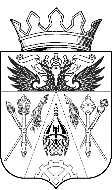 О внесении изменения в постановление  администрации  Истоминского сельского поселения от 14.08.2019  года  №176Об утверждении плана реализации муниципальной программы«Информационное общество»    В соответствии с постановлением Администрации Истоминского сельского поселения от 01.08.2018 № 166 «Об утверждении Порядка разработки, реализации и оценки эффективности муниципальных программ Истоминского сельского поселения», постановлением Администрации Истоминского сельского поселения от 22.10.2018 № 233 «Об утверждении Перечня муниципальных программ Истоминского сельского поселения»,-ПОСТАНОВЛЯЮ:Утвердить внесении изменения в постановление  Администрации   Истоминского сельского поселения от 14.08.2019  года  №176 Об утверждении плана реализации муниципальной программы «Информационное общество»Сектору экономики и финансов   Администрации Истоминского сельского поселения обеспечить исполнение плана реализации, указанного в пункте 1 настоящего постановления.Настоящее постановление вступает в силу со дня его официального        опубликования.4. Контроль за выполнением настоящего постановления возложить на заместителя главы Администрации Истоминского сельского поселения Кудовба Д.А.Глава АдминистрацииИстоминского сельского поселения                                                      О.А. КалининаПостановление  вносит                                                                                                                                                                  главный специалист Администрации  Брандикова Е.А..Приложение № 1к постановлениюАдминистрации Истоминскогосельского поселенияот 02.09.2019 № 192План реализациимуниципальной программы Истоминского сельского поселения «Информационное общество» на 2019 годАДМИНИСТРАЦИЯ ИСТОМИНСКОГО СЕЛЬСКОГО ПОСЕЛЕНИЯАКСАЙСКОГО РАЙОНА РОСТОВСКОЙ ОБЛАСТИПОСТАНОВЛЕНИЕ02.09.2019                                                                                                        № 192х. Островского№ п\пНаименование подпрограммы, основного мероприятия ведомственной целевой программы, контрольного события программыОтветственный исполнитель (заместитель руководителя ОИВ /ФИО)Ожидаемый результат (краткое описание)Плановый срок реализацииОбъем расходов _  (тыс. руб.)Объем расходов _  (тыс. руб.)Объем расходов _  (тыс. руб.)№ п\пНаименование подпрограммы, основного мероприятия ведомственной целевой программы, контрольного события программыОтветственный исполнитель (заместитель руководителя ОИВ /ФИО)Ожидаемый результат (краткое описание)Плановый срок реализациивсегоБюджет сельского поселенияВнебюджетные источники1.Подпрограмма 1. «Развитие информационных технологий»Заместитель главы Администрации Истоминского сельского поселения30.12.2019280,0280,000,01.1Мероприятия по созданию и развитию информационной инфраструктуры, защиты информации в рамках подпрограммы «Развитие информационных технологий» муниципальной программы Истоминского сельского поселения «Информационное общество»Заместитель главы Администрации Истоминского сельского поселенияналичие современной информационной и телекоммуникационной инфраструктуры;повышение уровня информированности населения о деятельности Администрации Истоминского сельского поселения;повышение готовности и мотивации работников муниципального образования к использованию современных информационно-коммуникационных технологий в своей деятельности; обеспечение защиты информации, используемой при выполнении функций и полномочий Администрации Истоминского сельского поселения, в том числе организация защиты персональных данных и иной информации, используемой при организации межведомственного взаимодействия и оказании государственных и муниципальных услуг30.12.2019  280,0280,000,02.Подпрограмма 2. «Оптимизация и повышение качества предоставления государственных и муниципальных услуг» Заместитель главы АдминистрацииРазвитие инфраструктуры предоставления государственных и муниципальных услуг в Истоминском сельском поселении; повышение качества обслуживания жителей Истоминского сельского поселения при предоставлении государственных и муниципальных услуг по принципу «одного окна»» 30.12.201900,000.0 00,02.1Основное мероприятие 2.1. Мероприятия по развитию деятельности предоставления муниципальных услугЗаместитель главы Администрации Истоминского сельского поселения, директор МБУК ИСП «Дорожный СДК»расширение возможностей и повышение качества предоставления государственных и муниципальных услуг на базе многофункциональных центров предоставления государственных и муниципальных услуг 30.12.201900,0  00,0 00,0